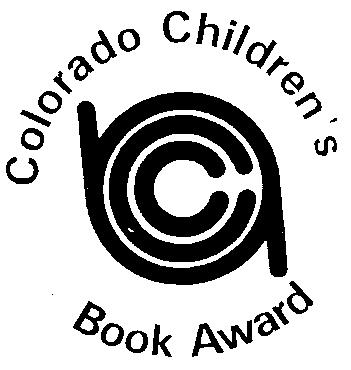 COLORADO CHILDREN’S BOOK AWARDSponsored by CCIRA: Informing, Inspiring and Innovating Literacy in Colorado2020 Picture Book WinnerCan I Be Your Dog?
by Troy Cummings2020 Picture Book Runner-UpBob, Not Bob! 
By Liz Garton Scanlon & Audrey Vernick, pictures by Matthew Cordell2020 Junior Book WinnerThe Wild Robot
by Peter Brown2020 Junior Book Runner-UpThe Girl in the Locked Room
by Mary Downing Hahn
